РЕШЕНИЕЗаслушав информацию председателя Городской Думы Петропавловск-Камчатского городского округа, председателя Комитета по бюджету, финансам 
и экономике Монаховой Г.В. о результатах депутатских слушаний Городской Думы Петропавловск-Камчатского городского округа по вопросу «Роль общественности 
в вопросах социально-ориентированного сотрудничества», в соответствии 
со статьей 32 Регламента Городской Думы Петропавловск-Камчатского городского округа Городская Дума Петропавловск-Камчатского городского округаРЕШИЛА:1. Информацию о результатах депутатских слушаний Городской Думы Петропавловск-Камчатского городского округа по вопросу «Роль общественности 
в вопросах социально-ориентированного сотрудничества» принять к сведению.2. Рекомендовать администрации Петропавловск-Камчатского городского округа:1) проанализировать возможность и целесообразность разработки и реализации муниципальной программы в рамках Государственной программы Камчатского края «Безопасная Камчатка» на 2017-2020 годы;2) разработать меры по формированию общественного мнения 
о необходимости неукоснительного соблюдения Правил дорожного движения 
и обеспечить широкую информационную поддержку в средствах массовой информации мероприятий, проводимых в этом направлении;3) обратиться в Правительство Камчатского края с целью получения сведений и анализа фактически достигнутых за 2014-2017 годы результатов реализации Государственной программы Камчатского края «Профилактика правонарушений, терроризма, экстремизма, наркомании и алкоголизма в Камчатском крае 
на 2014-2018 годы» в части снижения уровня заболеваемости населения наркоманией и сокращения масштабов незаконного потребления наркотических средств 
и психотропных веществ; снижения уровня потребления алкогольной продукции 
и снижения заболеваемости населения алкоголизмом; увеличения доли охвата антинаркотическими и антиалкогольными профилактическими мероприятиями детей и молодежи в Камчатском крае в возрасте 11-24 лет;4) организовать рабочее совещание с целью разработки мер по формированию устойчивого общественного мнения о вреде пагубных привычек, обеспечить широкую информационную поддержку в средствах массовой информации мероприятий, проводимых в этом направлении;5) разработать комплекс дополнительных мер, направленных на формирование мнения у родителей обучающихся образовательных учреждений Петропавловск-Камчатского городского округа о необходимости проведения тестирования подростков на предмет употребления наркотических веществ;6) проработать вопрос по изготовлению, распространению социальной рекламы по вопросам профилактики детского дорожно-транспортного травматизма;7) организовать и провести совещание с администрациями общеобразовательных организаций Петропавловск-Камчатского городского округа
о возможности включения в план работы педагогов-психологов указанных общеобразовательных организаций занятий в 11 классах с целью повышения уровня самооценки обучающихся, укрепления уверенности в собственных силах, наряду 
со снижением уровня подверженности обучающихся психологическому давлению 
в процессе сдачи ЕГЭ;8) продолжить практику проведения пробных ЕГЭ для родителей обучающихся 11 классов общеобразовательных организаций Петропавловск-Камчатского городского округа;9) организовать разработку и распространение по общеобразовательным организациям Петропавловск-Камчатского городского округа методических 
и (или) справочных материалов, содержащих рекомендации для родителей, обучающихся по организации эффективной и оптимальной с психологической точки зрения подготовки детей к экзаменам.3. Контроль за исполнением настоящего решения возложить на председателя Городской Думы Петропавловск-Камчатского городского округа.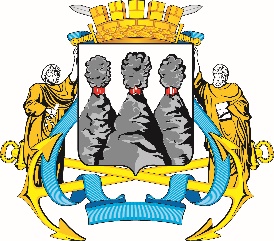 ГОРОДСКАЯ ДУМАПЕТРОПАВЛОВСК-КАМЧАТСКОГО ГОРОДСКОГО ОКРУГАот 16.05.2018 № 188-р9-я сессияг.Петропавловск-КамчатскийО результатах депутатских слушаний Городской Думы Петропавловск-Камчатского городского округа по вопросу «Роль общественности в вопросах социально-ориентированного сотрудничества»Председатель Городской Думы Петропавловск-Камчатского городского округа Г.В. Монахова